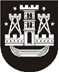 KLAIPĖDOS MIESTO SAVIVALDYBĖS TARYBASPRENDIMASDĖL ATLEIDIMO NUO NEKILNOJAMOJO TURTO MOKESČIO MOKĖJIMO2022 m. balandžio 28 d. Nr. T2-82KlaipėdaVadovaudamasi Lietuvos Respublikos vietos savivaldos įstatymo 16 straipsnio 2 dalies 18 punktu, Lietuvos Respublikos nekilnojamojo turto mokesčio įstatymo 7 straipsnio 5 dalimi ir Klaipėdos miesto savivaldybės tarybos 2010 m. liepos 29 d. sprendimu Nr. T2-200 „Dėl nekilnojamojo turto mokesčio lengvatų Klaipėdos miesto istorinėse dalyse teikimo“, Klaipėdos miesto savivaldybės taryba nusprendžia:Atleisti savivaldybės biudžeto sąskaita:UAB „Klaipėdos antikvariatas“ (kodas 141539867), vykdančią antikvariato veiklą, adresu: Kurpių g. 2-1, Klaipėda, nuo 503,00 Eur nekilnojamojo turto mokesčio mokėjimo už 2021 metus;UAB „Uostamiesčio verslas“ (kodas 141512090), vykdančią meno galerijos veiklą, adresu: Danės g. 9, Klaipėda, nuo 816,00 Eur nekilnojamojo turto mokesčio mokėjimo už 2021 metus;UAB „Tiltų baras“ (kodas 302573083), vykdančią kavinės, kurios prekybinės salės plotas iki 100 kv. metrų, veiklą, adresu: Tiltų g. 15, Klaipėda, nuo 187,00 Eur nekilnojamojo turto mokesčio mokėjimo už 2021 metus;uždarąją akcinę bendrovę „Senamiesčio magija“ (kodas 141325831), vykdančią parduotuvių, kurių prekybinės salės plotas iki 100 kv. metrų, veiklą, adresais: Kurpių g. 11, Klaipėda, ir Kepėjų g. 12, Klaipėda, nuo 503,60 Eur nekilnojamojo turto mokesčio mokėjimo už 2021 metus.Šis sprendimas gali būti skundžiamas Lietuvos administracinių ginčų komisijos Klaipėdos apygardos skyriui arba Regionų apygardos administraciniam teismui, skundą (prašymą) paduodant bet kuriuose šio teismo rūmuose, per vieną mėnesį nuo šio sprendimo paskelbimo dienos.Savivaldybės mero pavaduotojas Arūnas Barbšys